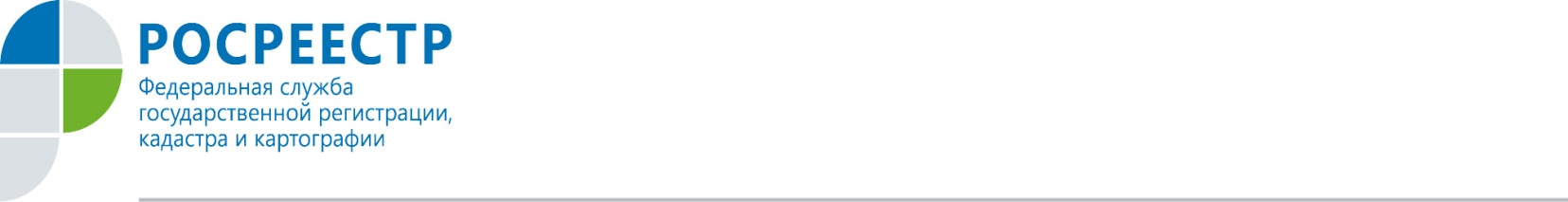 При совершении сделки с объектом недвижимости, независимо от того, продается этот объект или покупается, обязательным документом является договор купли-продажи, на основании которого происходит переход прав от продавца к покупателю.Росреестр по Орловской области напоминает, что договор купли-продажи объекта недвижимого имущества может быть составлен в простой письменной форме без нотариального удостоверения. Вместе с тем, обязательному нотариальному удостоверению подлежат сделки в отношении недвижимости, находящейся в общедолевой собственности, а также  принадлежащей несовершеннолетнему или гражданину, признанному ограниченно дееспособным.Договор должен быть составлен в 3-х экземплярах. Один - остается у продавца, второй - у покупателя, третий - будет храниться в Росреестре.При подачи заявления и соответствующих документов для госрегистрации перехода права на недвижимость необходимо присутствие всех сторон сделки. За 10 месяцев текущего года орловским Росреестром зарегистрировано более     28 тысяч сделок с имуществом, совершенным по договорам купли-продажи.Пресс-служба Росреестра по Орловской области 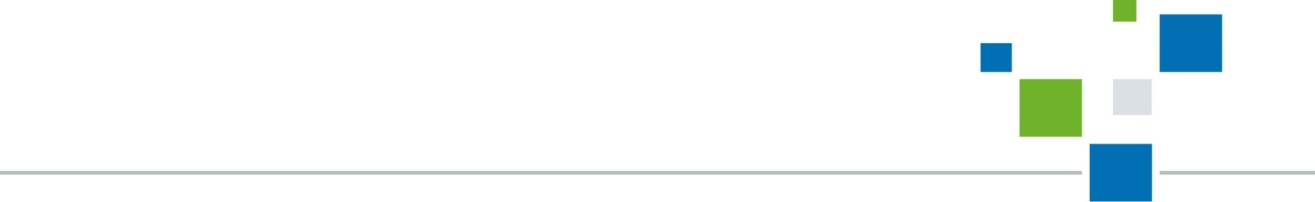 